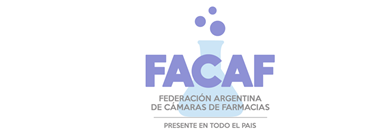 INFORMATIVO Nº 033      	                                                                               7 de julio de 2022   PAMI altas, bajas y modificaciones en el vademécumAjuntamos  las Actas Nº 55 y 57 con las altas, bajas y modificaciones de productos aceptados enviadas por Pami 1.       El Acta 55 comenzó su vigencia a partir de las 00hs del 9/06/22. Esta incluye el cambio de segmento del Denosumab (Prolia) del Segmento Ambulatorio al Segmento OYTE (camoyte), por lo que se incluye un pequeño resumen de lo que implica el cambio para que puedan informar a sus farmacias asociadas.2.       El acta 57 contiene productos de innovación, de los cuales aún están finalizando los mecanismos internos de cambio de protocolos de tratamiento, por lo que pronto les informaremos el inicio de la vigencia. Gerencia Obras Sociales